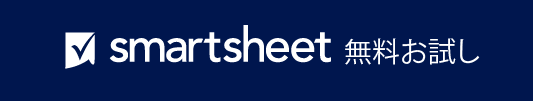 医療請求書テンプレート				 自社のロゴ医療請求書医療請求書医療請求書組織/団体名請求日123 Main StreetHamilton, OH 44416請求書番号(321) 456-7890メール アドレス期日請求先支払金額宛先: 名前/部門組織/団体名123 Main StreetHamilton, OH 44416(321) 456-7890メール アドレス説明合計小計その他合計支払い送金先契約条件宛先: 名前/部門• 請求書受領から ______ 日以内に支払いを送金します。組織/団体名• 請求書の遅延には、1 日あたり ______% の料金が適用されます。123 Main StreetHamilton, OH 44416よろしくお願いいたしますよろしくお願いいたしますよろしくお願いいたしますよろしくお願いいたしますこの請求書に関するご質問は、下記までお問い合わせくださいこの請求書に関するご質問は、下記までお問い合わせくださいこの請求書に関するご質問は、下記までお問い合わせくださいこの請求書に関するご質問は、下記までお問い合わせください名前、(321) 456-7890、メール アドレス名前、(321) 456-7890、メール アドレス名前、(321) 456-7890、メール アドレス名前、(321) 456-7890、メール アドレスwww.yourwebaddress.comwww.yourwebaddress.comwww.yourwebaddress.comwww.yourwebaddress.com– 免責条項 –Smartsheet がこの Web サイトに掲載している記事、テンプレート、または情報などは、あくまで参考としてご利用ください。Smartsheet は、情報の最新性および正確性の確保に努めますが、本 Web サイトまたは本 Web サイトに含まれる情報、記事、テンプレート、あるいは関連グラフィックに関する完全性、正確性、信頼性、適合性、または利用可能性について、明示または黙示のいかなる表明または保証も行いません。かかる情報に依拠して生じたいかなる結果についても Smartsheet は一切責任を負いませんので、各自の責任と判断のもとにご利用ください。
